FR 2  Devoirs 4.1.2				Nom ___________________________________A.  La Pratique Orale: Write a brief description of the sports below.  You could include who plays the sport, your opinion of the sport, what happens at a game, etc.  Then tell your parent about it in French!									Intl: _________________________________________________________________________________________________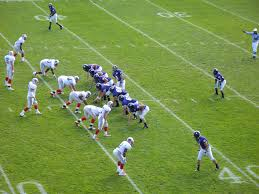 ____________________________________________________________________________________________________________________________________________________________________________________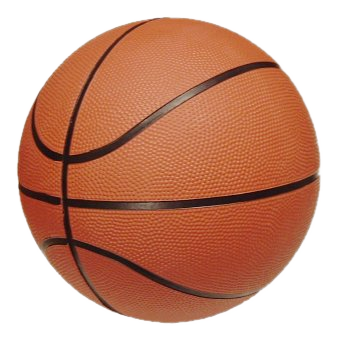 ______________________________________________________________________________________________________________________________________________________________________________________________________________________________________________________________________________B. Les Vêtements: Pick two of the following people and describe what they are wearing.  You can guess colors too!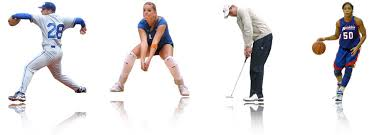 ____________________________________________________________________________________________________________________________________________________________________________________________________________________________________________________________________________________________________________________________________________________________________________________________________________________________________________________________________________________________________________________________________________________________C.  Le Pronoms:  Replace each underlined noun with le, la, l’ or les.1.  Je trouve le film intéressant.		Je _______ trouve intéressant.2.  Nous regardons Serena Williams. 	Nous ________ regardons.3.  Il aime la musique.				Il ________ aime.4.  Est-ce que tu regardes les Jazz?		Oui, je _______ regarde.5.  Il trouve Stephen Curry génial.		Il ________ trouve génial.6.  Ils portent des crampons.			Ils ________ portent.7.  Tu achètes des baskets?			Tu ________ achètes?D. Le Sport: Label the following parts of sports events: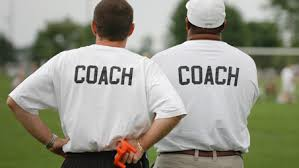 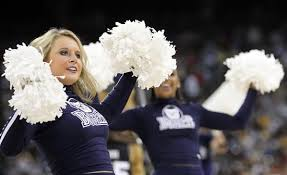 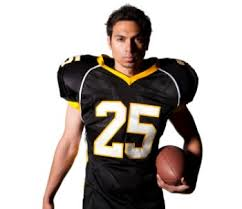 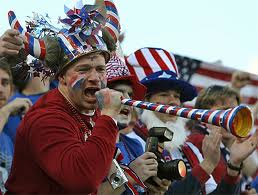 ________________________  _______________________________  ________________________________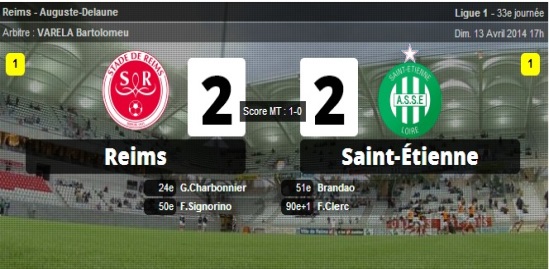 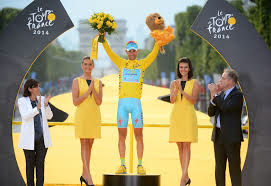 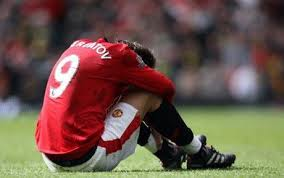 ________________________  _______________________________  ________________________________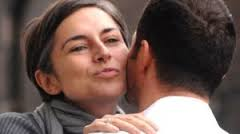 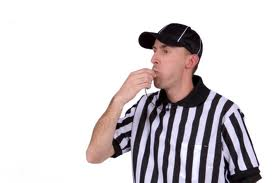 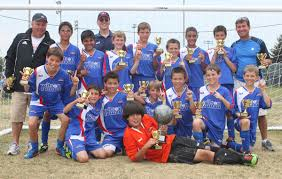 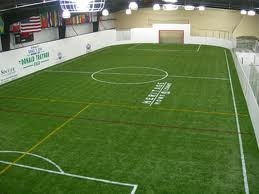 ________________________  _______________________________  ________________________________E. Un Match:  Imagine you are attending a game.  Write a complete sentence about what happens according to the pictures.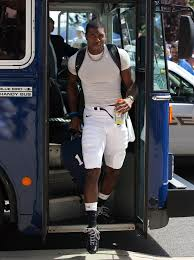 _________________________________________________________________________________________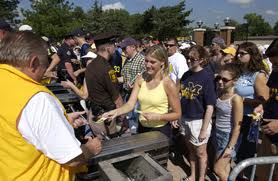 						_____________________________________________________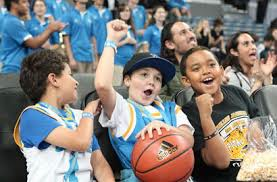 _____________________________________________________________________________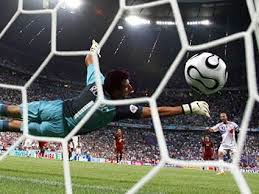 							________________________________________________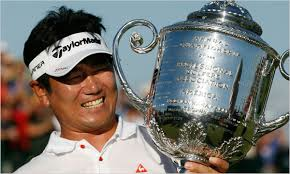 			________________________________________________________________________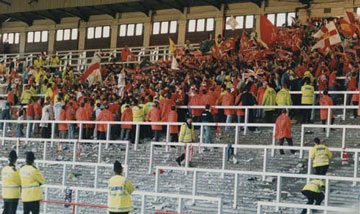 							________________________________________________